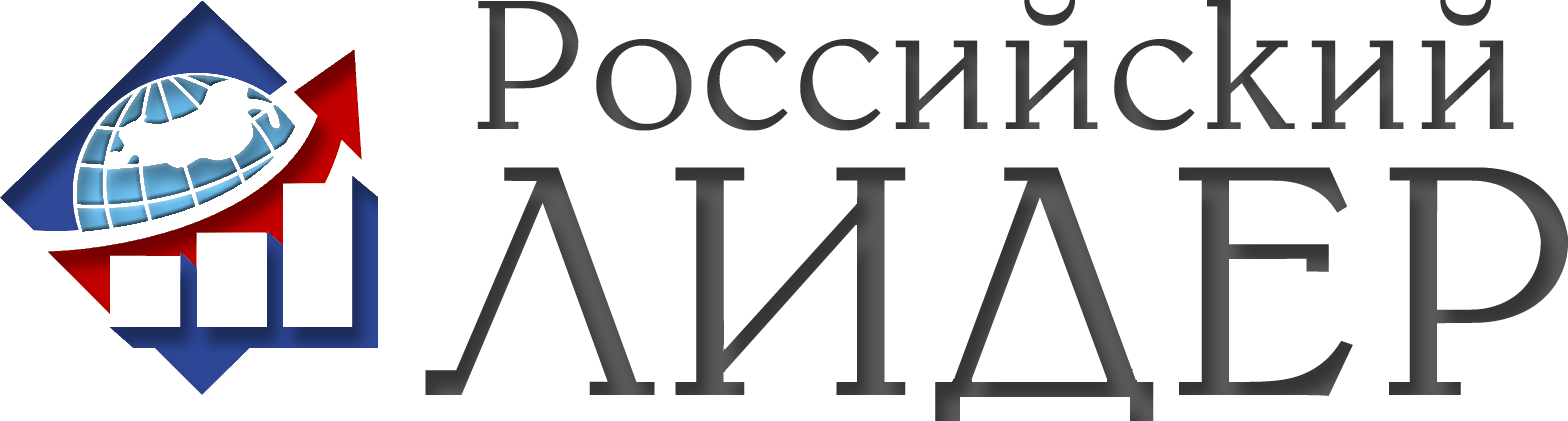 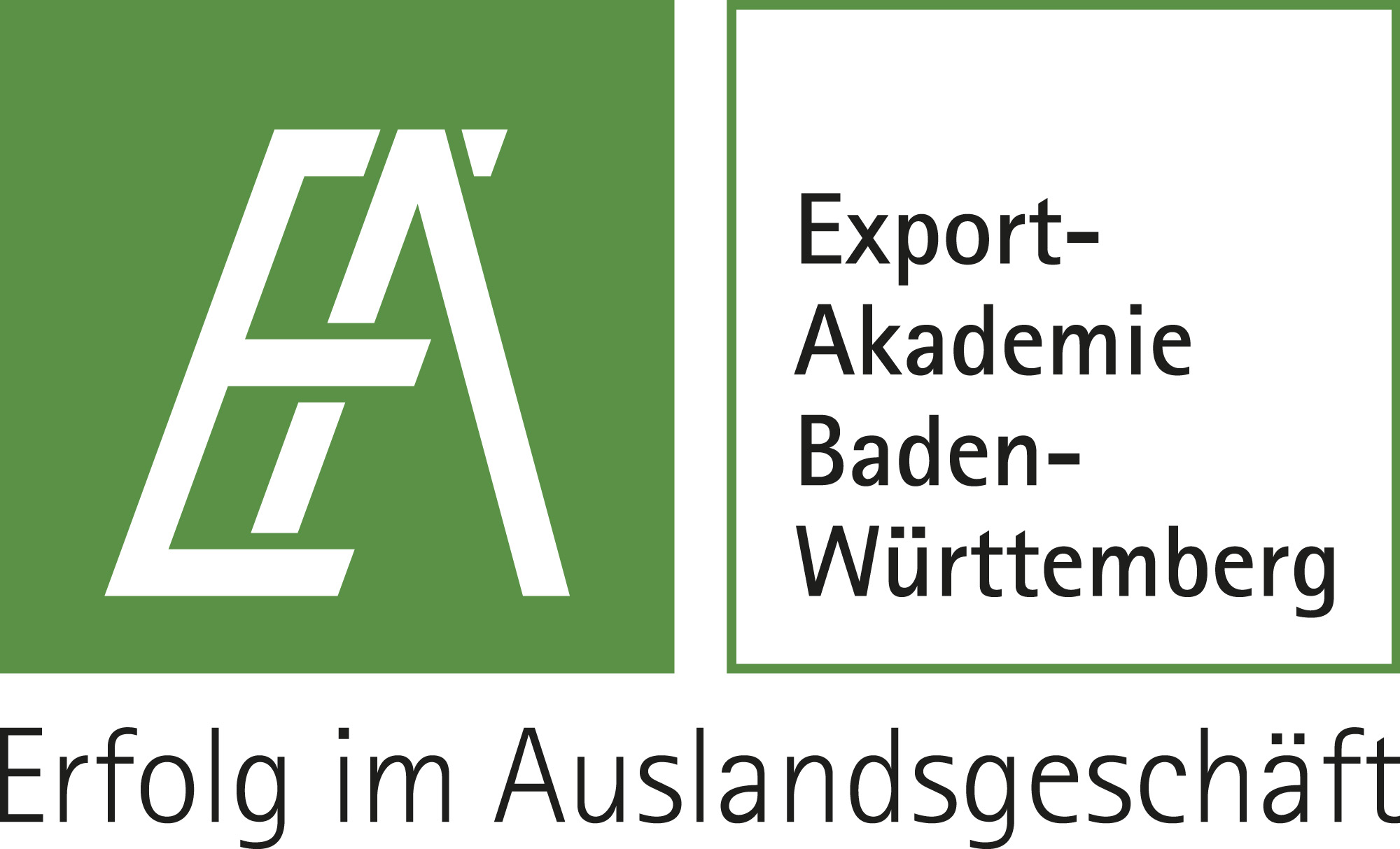 Медиахолдинг «Российский лидер»Академия Экспорта Федеральной земли Баден-Вюрттенберг ГмбХприглашают на стажировку в Германии«Системы менеджмента качества в медицине. Европейский опыт»с посещением престижной международной выставки MEDICA® 2014.Сроки стажировки: 9-16 ноября .Язык стажировки – русскийСтажировка предназначена для директоров,  главных врачей и руководителей подразделений медицинских учреждений, частных клиник различных профилей, санаторно-курортных учреждений, фармацевтических компаний, государственных и муниципальных органов управления здравоохранением и т. п.Наше предложение для амбициозных, заинтересованных в собственном развитии и процветании своей компании руководителей. Альтернативы нашему предложению в России пока нет. Оцените целый комплект выгод и преимуществ:Вы повышаете свои управленческие навыки и межкультурную компетенцию, знакомитесь с особенностями ведения переговоров с немецкими коллегами.Получаете международный сертификат о повышении квалификации.Посещаете престижную международную профильную выставку (с возможностью организации переговоров с интересующими Вас мировыми компаниями).Знакомитесь с работой немецких медицинских учреждений и клиник: посещаете отделения клиник, лаборатории, структуры управления учреждениями здравоохранения и задаете вопросы руководству компаний и медицинскому персоналу.Приобретаете конкретные деловые контакты, ведете прямые переговоры о сотрудничестве с руководителями немецких клиник.Расширяете круг российских партнеров – членов вашей группы.По вашему желанию возможна организация индивидуальной деловой встречи в интересующую Вас клинику или профильной компании Германии.В свободное время знакомитесь с замечательными городами юга Германии: Штутгарт, Тюбенген, Аугсбург, Ройтлинген, Метцинген (по индивидуальным запросам – посещение Франции, Швейцарии).И все эти долгосрочные возможности за стоимость недельного отдыха в Европе!Разница в том, что Вы привезете из поездки не магнитики и ракушки (хотя и это тоже), а:европейские знания, опыт, технологии,новые идеи и замыслы проектов,конкретные контакты, договоренности о партнерстве,возможности получить в немецких банках кредиты под 2-4%.ВСЕ ТО, ЧТО БУДЕТ СПОСОБСТВОВАТЬ ВАШЕМУ УПРАВЛЕНЧЕСКОМУ РОСТУ И РОСТУ ПРИБЫЛИ ВАШЕЙ КОМПАНИИ.При этом Вам не придется тратить время и средства на детали оформления делового путешествия (виза, билеты, проживание, трансферы, питание, перевод, экскурсии). Все эти «мелочи» возьмут на себя организаторы.О стажировкеСодержание семинаров:медицинские технологии – улучшение качества жизни человека; IT-телемедицина;диагностика и системы жизнеобеспечения;клинические материалы, высокотехнологичная и инновационная робототехника;системы медицинского обслуживания в Германии;медицинское оборудование и безопасность;нормативные и законодательные акты, сертификация;управление качеством;программное обеспечение и медицинское оборудование; экономические условия здравоохранения в Германии;правовые основы стационарного лечения в Германии;объем медицинской деятельности: стандарты, реализация, практические советы;медицинское руководство;управление человеческими ресурсами.Консультантами и лекторами выступают европейские профессора, ученые, практики, представители ведущих компаний и бизнес-аналитики.Возможные посещения предприятий:Академия Экспорта Баден-Вюрттемберг;Steinbei-Global Institut Tubingen;АОК (государственная больничная касса);Landespriifungsamt fur Medizin und Pharmazie (Комитет по экспертизе медтехники ифармацевтики)Uni Tubingen (медицинский университет Тюбингена, телемедицина);BIOPRO Baden-Wurttemberg GmbH (медицинское оборудование);Gambro Dialysatoren (медицинский инструментарий);Kliniken Schmieder (исследовательские клиники, лаборатории и центры);Max-Planck-lnstitut (институт Макс-Планка);Fraunhofer Stuttgart (научно-исследовательский центр в области медицины);Krankenhauser (больницы, медицинские центры Тюбингена и окрестностей);Erbe GmbH (производство медтехники и оборудования);Бад Беллинген (реабилитационная система);Бад Урах (санатории, комплексы восстановления здоровья, дома престарелых);Центр здоровья Швабских Альп;Бад Себастьян-Вайлер (лечение опорно-двигательной системы);Все участвующие компании на выставке Medica 2014.Программа посещения компаний может корректироваться по желанию участников стажировки.«Мы концентрируемся на проведении Leadership-программ и совместно с нашими партнерами, к которым относится и «Российский Лидер», предлагаем большое количество клиентоориентированных стажировок. Они предполагают  индивидуальный подход к каждому участнику программы, более качественное выполнение пожеланий заказчика.Эти стажировки позволяют посетить предприятия и организации, которые могут быть полезны участникам стажировки, а также, по возможности, совмещаются с проходящими в это время выставками.Высокая эффективность программ и качественные кооперационные связи позволили вылиться в успешно завершенные сделки. Только в первом полугодии, сумма этих сделок составила более 200 миллионов евро.Академия Экспорта бережно относится к поддержке бизнеса каждого своего выпускника.  Постоянно поддерживает связи в различных социальных сетях,  информирует о новых проектах и тендерах, существующих на глобальных рынках, о кооперационных биржах контактов, расширяет партнерскую сеть по всем регионам России для оказания содействия бизнес-кооперации между странами и трансферу технологий».Д-р Бертрам Ломюллер,Генеральный директор Академии Экспорта Федеральной земли Баден-ВюртембергМесто проведения стажировкиСеминары и тренинги проводятся в Академии Экспорта в г. Тюбинген. Посещение предприятий и организаций – в регионе федеральной земли Баден-Вюртемберг, а также, по востребованности, с возможностью однодневной ночевки в Баварии, Хессен.ПроживаниеОтели находятся в центре городов Тюбинген, Штутгард, Метцинген, Бад-Хоннеф, Дюсельдорф. Все они относятся к сети бизнес-отелей 4*. Стоимость стажировки - 138 800 руб. Сумма указана без учета авиаперелета Москва-Штутгарт-Москва и услуг по оформлению визы.В стоимость стажировки включено:- трансфер аэропорт – отель – аэропорт;- проживание в отеле 4* (место в двухместном номере);- питание: завтраки «шведский стол» в отеле, кофе-брейки и обеды во время деловых мероприятий;- трансферы: отель – место проведения семинара / посещения компаний, выставки;- услуги русскоговорящего представителя и переводчика;- обучение по программе стажировки;- деловые встречи с представителями медицинских структур Германии;- информационно-методические материалы;- письменные принадлежности (блокнот, ручка);- входной билет на выставку Medica 2014;-1-2 обзорные экскурсии по программе.В стоимость не включено:- услуги по оформлению деловой немецкой визы;- авиаперелет Москва-Штутгарт-Москва;- доплата за размещение в одноместном номере в отеле;- дополнительные экскурсии, не входящие в программу стажировки.О выставкеВыставка пройдет в Дюссельдорфе 12-15 ноября.MEDICA включена в десятку наиболее значимых выставок мира! 115 тыс. кв. м.  площади, 4 500 участников из 70 стран, 17 выставочных павильонов, 5 тематических зон. Крупнейшая витрина медицинской техники, лабораторного и диагностического оборудования, изделий, материалов и заготовок открыта в ноябре ежегодно. Организаторы MEDICA гордятся ее успехами как ведущего отраслевого форума, и в этом году собираются отметить юбилейную, 45-ю сессию.  Высокий статус мероприятия обеспечивает присутствие большого количества представителей топ-менеджмента. По данным прошлого года, 93% посетителей обладает правом принимать решенияЙоахим Шефер, исполнительный директор Messe Düsseldorf:«MEDICA точно отражает ситуацию на рынке. Повсеместное ограничение бюджетов в сфере здравоохранения все чаще вынуждает привлекать коммерческие отделы и больничные кассы в процесс принятия решений по инвестициям. Более того, покупательную способность больничных ассоциаций и распределительных центров показывает лишь малый процент их руководителей». Сообщите о своем интересе или желании принять участие в стажировке по е-mail: rosslider@gmail.com и мы свяжемся с вами!В письме укажите:- фамилию, имя, отчество,- название компании, город,- должность, - контактный телефон, адрес электронной почты.Будем рады эффективному сотрудничеству!